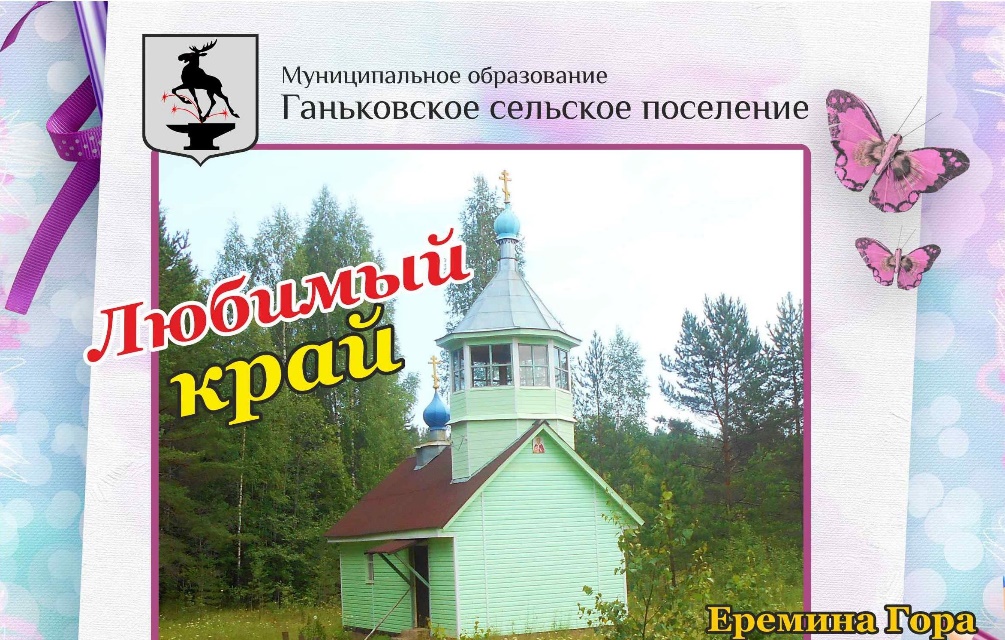 Уважаемые земляки!	От имени администрации и совета депутатов Ганьковского сельского поселения поздравляем вас с Днем рождения родного края!	Этот день традиционно является одним из самых любимых праздников! Его ждут, к нему готовятся.         Мы все знаем историю своей малой Родины. Пусть сегодня каждый вспомнит, с чего всё начиналось и чего мы вместе смогли добиться, пусть каждый искренне гордится своим родным краем и единством односельчан.         Благодарим всех жителей за внесенный вклад в развитие поселения, за любовь и преданность родной земле! 		Желаем вам здоровья и благополучия, успехов во всех добрых делах и начинаниях! Пусть в каждом доме всегда царят мир, доброта и любовь! С уважением, глава администрации Ганьковского сельского поселенияН.С.Арыкова Н.С., глава Ганьковского сельского поселения Е.С.Епифанова 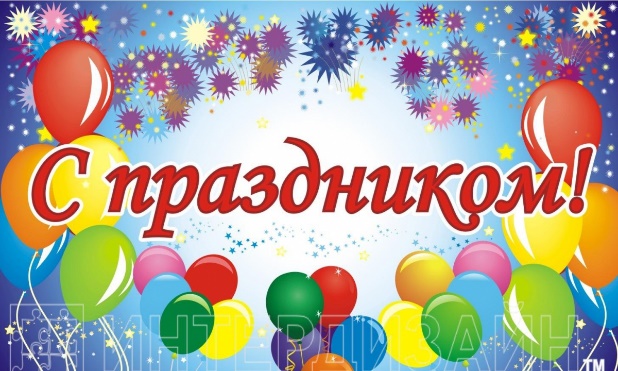 